Exmo. SenhorPresidente do Instituto Superior TécnicoAFETAÇÃO: Tempo inteiro Tempo parcial (caso seja assinalada esta opção, deverá ser preenchido e entregue juntamente com o presente formulário, o seu anexo I).MODALIDADE: Horário rígido Horário flexível Isenção de horário ESPECIFICIDADES Jornada continua Trabalhador-estudante (caso seja assinalada esta opção, deverá ser preenchido e entregue juntamente com o presente formulário, o seu anexo II). Parentalidade (caso assinalada esta opção, deverá ser preenchido e entregue juntamente com o presente formulário, o seu anexo III).Em situações que originem a marcação de falta(s) injustificada(s), opto pela marcação de dias (ou meios-dias) de férias, nos termos e com os efeitos definidos no artigo135.º da Lei Geral do Trabalho em Funções Públicas (LTFP), aprovada pela Lei 35/2014, de 20 de junho.     S     NO trabalhador,	O(s) responsável(is)Nota:Para mais informação, poderá ser consultado o quadro explicativo das modalidades de horário, disponível no site da DRH (http://drh.tecnico.ulisboa.pt/nao-docentes/assiduidade/).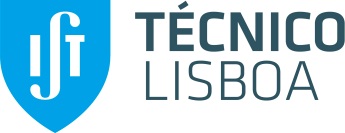 HORÁRIO DE TRABALHONomeNº Mec.E-mail  Carreira/CategoriaServiço  C. CustoExt. Responsável hierárquico decisorNº Mec. Dias úteis Segunda a Sábado (introduzir o horário a praticar pelo trabalhador) Segunda a Sábado (introduzir o horário a praticar pelo trabalhador) Segunda a Sábado (introduzir o horário a praticar pelo trabalhador) Segunda a Sábado (introduzir o horário a praticar pelo trabalhador) Segunda a Sábado (introduzir o horário a praticar pelo trabalhador) Segunda a Sábado (introduzir o horário a praticar pelo trabalhador)Segunda a Sexta2ª3ª4ª5ª6ªSab.09:00 – 12:3013:30 – 17:0000:00- 00:0000:00- 00:0000:00- 00:0000:00- 00:0000:00- 00:0000:00- 00:0000:00- 00:0000:00- 00:0000:00- 00:0000:00- 00:0000:00- 00:0000:00- 00:00 RegraPlataforma fixa Exceção (introduzir o horário a praticar pelo trabalhador)Plataforma fixa Exceção (introduzir o horário a praticar pelo trabalhador)Plataforma fixaSegunda a SextaSegunda a SextaLimites10:00 – 12:0014:00 – 16:0000:00- 00:0000:00- 00:00* Intervalo entre plataformas – mínimo1h / máximo 2h;* O total da plataforma da manhã e da tarde não pode ser inferior a 4 horas.Fundamentação:  Dirigente    OutroFundamentação:  Regra ExceçãoInício de funçõesInício de funções00:00Entre as 00:00 e as 00:00Fundamentação: Horário a praticar a partir deConcordo______________________________________Concordo ___________________________________________________Despacho do Conselho de Gestão